РОССИЙСКАЯ ФЕДЕРАЦИЯСОВЕТ  ДЕПУТАТОВ СЕЛЬСКОГО  ПОСЕЛЕНИЯ                          НИЖНЕМАТРЕНСКИЙ  СЕЛЬСОВЕТДобринского  муниципального  района Липецкой области36-я сессия  VI созываРЕШЕНИЕ18.08.2023г.                      с. Нижняя Матренка                           № 157 –рсО внесении изменений в  Порядок проведения конкурса по отбору кандидатур на должность главы сельского поселения Нижнематренский сельсовет Добринского муниципального  Липецкой области Российской Федерации В  соответствии с Федеральным законом от 6 октября 2003 года № 131-ФЗ «Об общих принципах организации местного самоуправления в Российской Федерации», Законом Липецкой области от 2 октября 2014 года № 322-ОЗ «О некоторых вопросах местного самоуправления в Липецкой области», Уставом сельского поселения Нижнематренский сельсовет, учитывая решение постоянной комиссии по правовым вопросам, местному самоуправлению, работе с депутатами и по делам семьи, детства, молодежи, Совет депутатов сельского поселения Нижнематренский сельсовет  РЕШИЛ:1.Принять Изменения в Порядок проведения конкурса по отбору кандидатур на должность главы сельского поселения Нижнематренский сельсовет Добринского муниципального  Липецкой области Российской Федерации, принятый решением №232-рс от 09.08.2019г. (прилагаются).2.Направить указанный нормативно-правовой акт главе сельского поселения Нижнематренский сельсовет для подписания и официального обнародования.3. Настоящее решение вступает в силу со дня его официального обнародования.Председатель Совета депутатовсельского поселенияНижнематренский  сельсовет           		                                       М.Ю.ЕлисееваПриняты решением Совета депутатов сельского поселения Нижнематренский сельсовет № 157-рс от 18.08.2023г.Изменения в Порядок проведения конкурса по отбору кандидатур на должность главы сельского поселения Нижнематренский сельсовет Добринского муниципального  Липецкой области Российской Федерации Внести в  Порядок проведения конкурса по отбору кандидатур на должность главы сельского поселения Нижнематренский сельсовет Добринского муниципального  Липецкой области Российской Федерации   (принятый решением Совета депутатов сельского поселения № 232-рс от 09.08.2019г.) следующие изменения:1.По тексту Порядка проведения конкурса по отбору кандидатур на должность главы сельского поселения Нижнематренский сельсовет Добринского муниципального  Липецкой области Российской Федерации слова  «главе администрации Липецкой области» заменить  словами «Губернатору Липецкой области»  в соответствующих падежах.И.о.главы сельского поселенияНижнематренский сельсовет                                                                       С.Н.Бирюков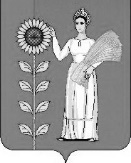 